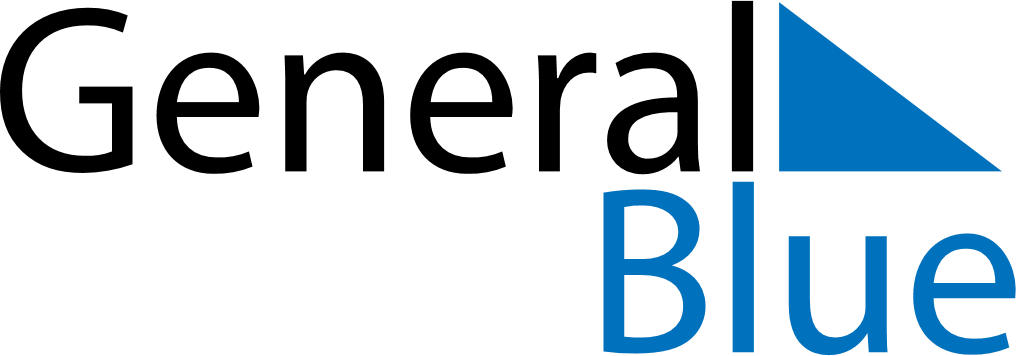 June 2028June 2028June 2028June 2028BoliviaBoliviaBoliviaSundayMondayTuesdayWednesdayThursdayFridayFridaySaturday1223456789910Teacher’s Day1112131415161617Corpus Christi1819202122232324Andean Amazonian Chaqueño New Year25262728293030